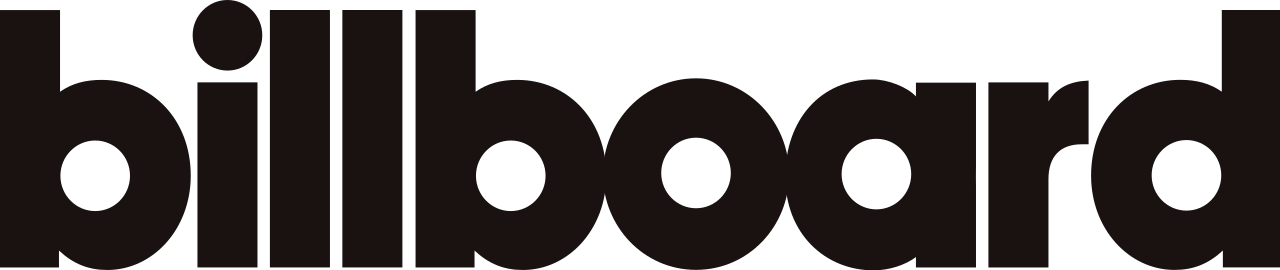 19.47M Onlinehttps://www.billboard.com/music/rb-hip-hop/majid-jordan-wildest-dreams-interview-10140138/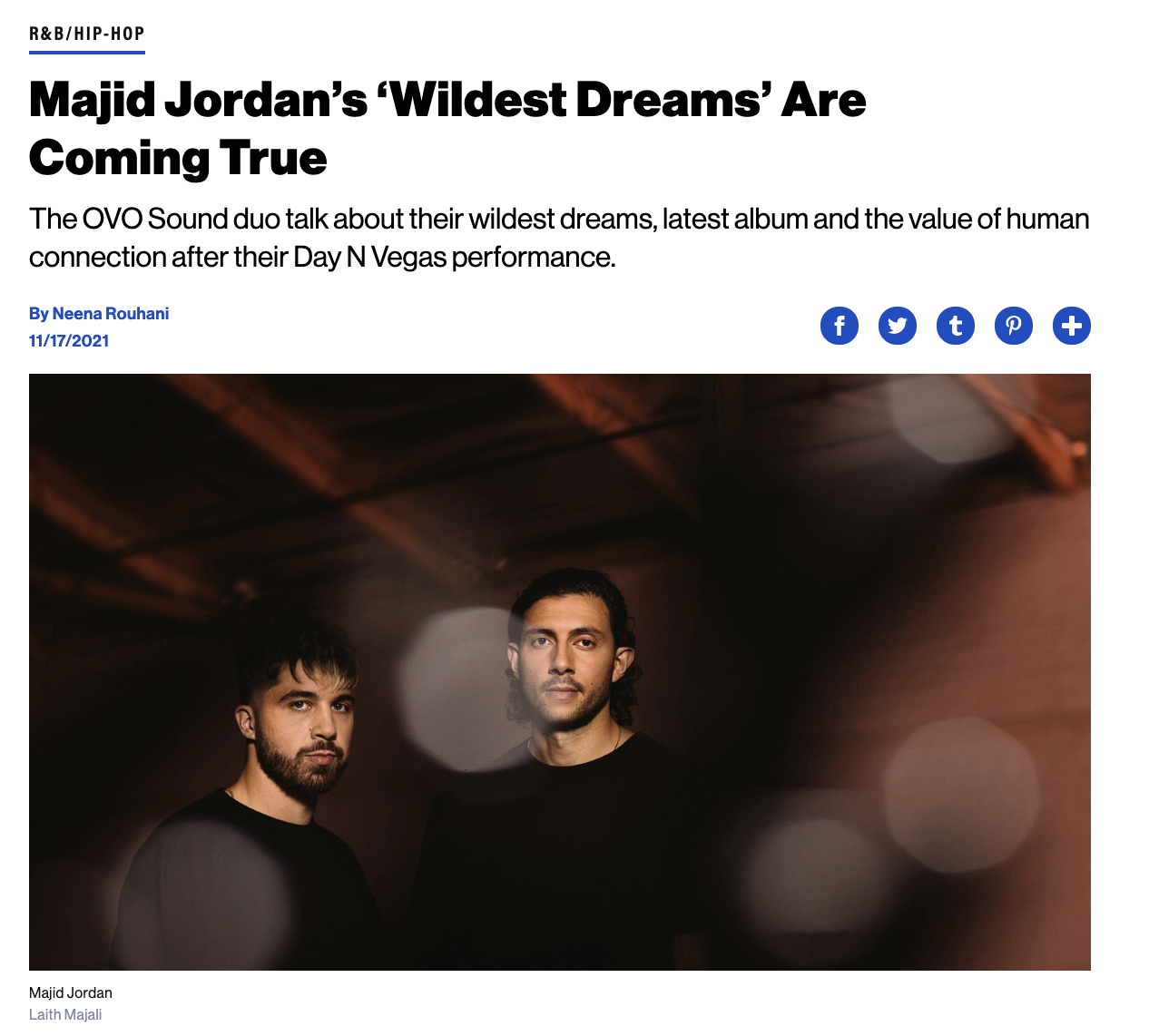 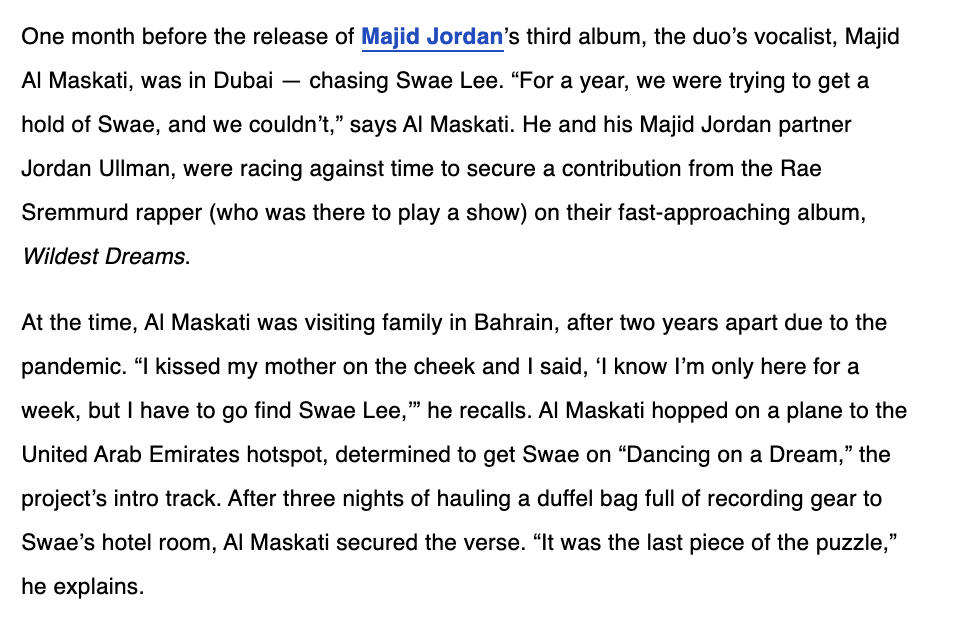 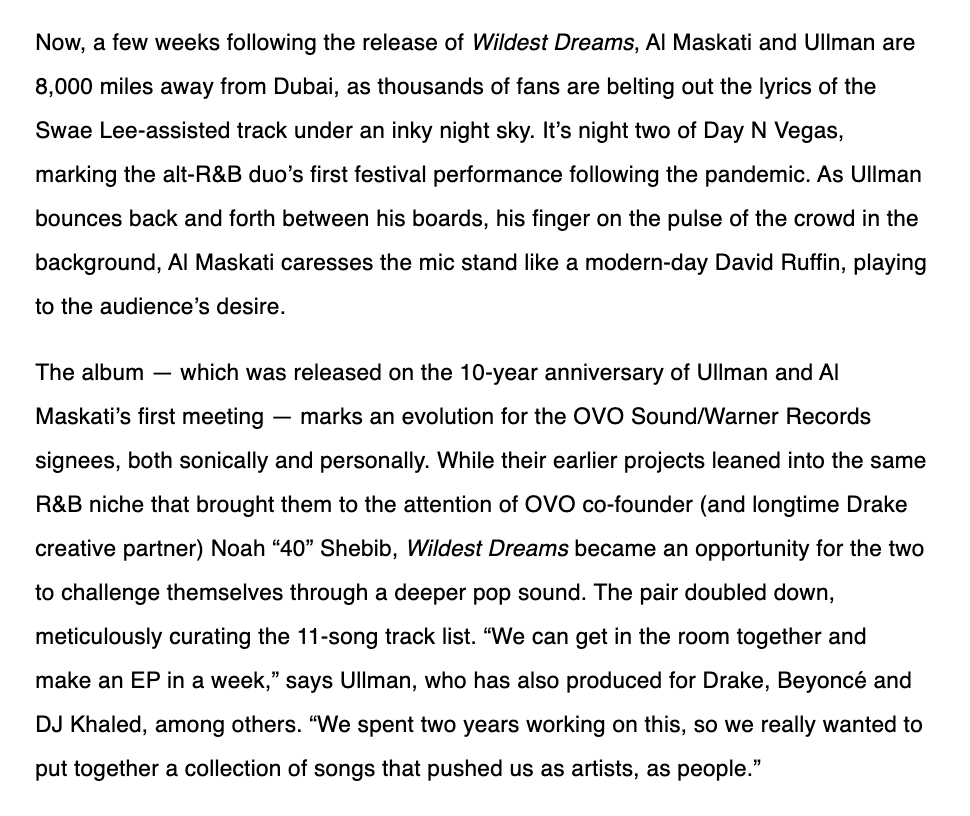 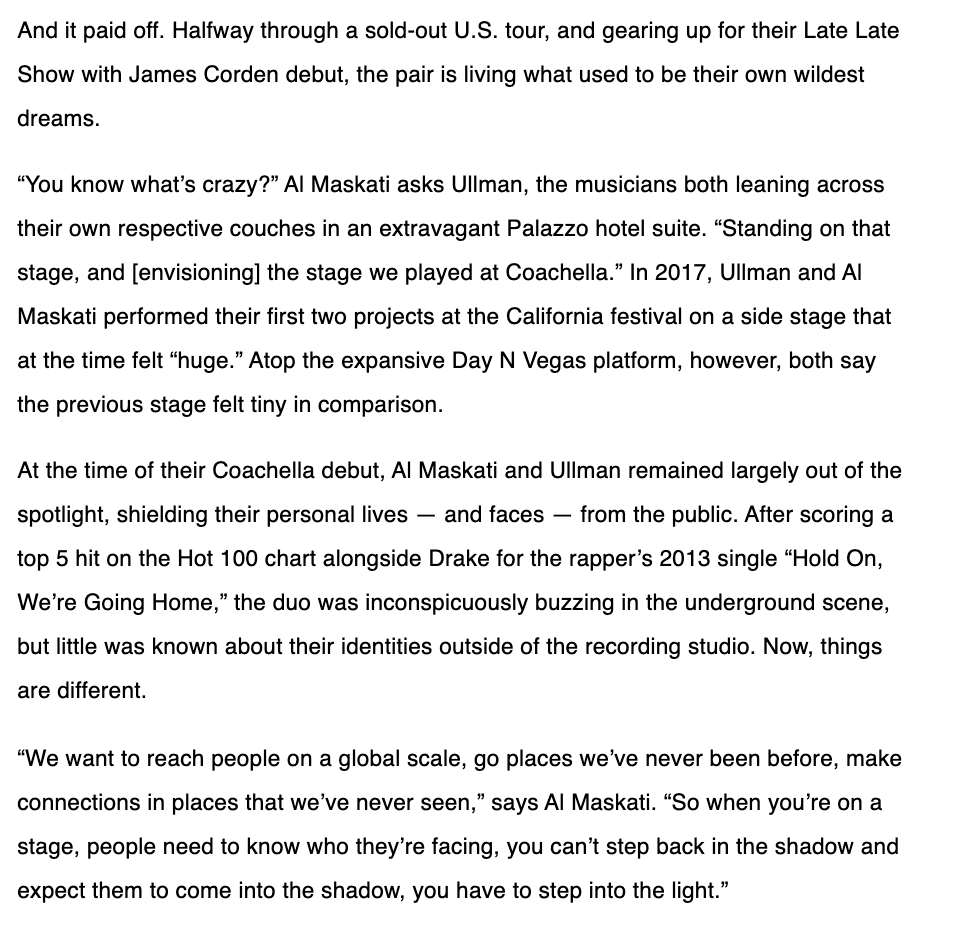 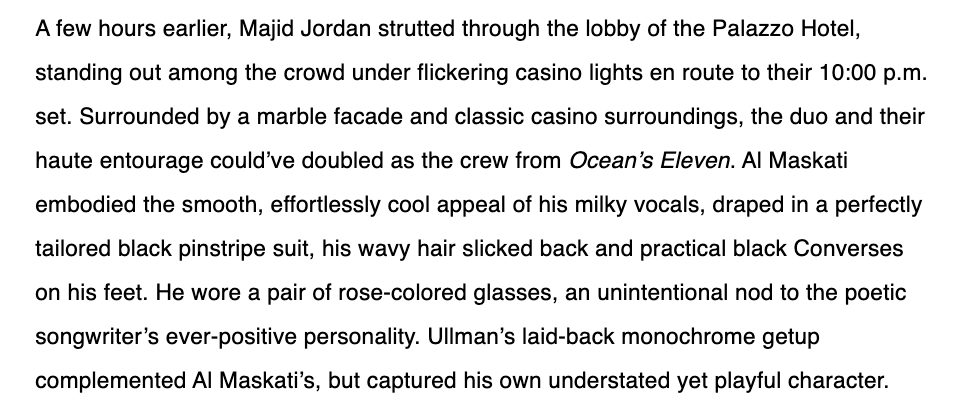 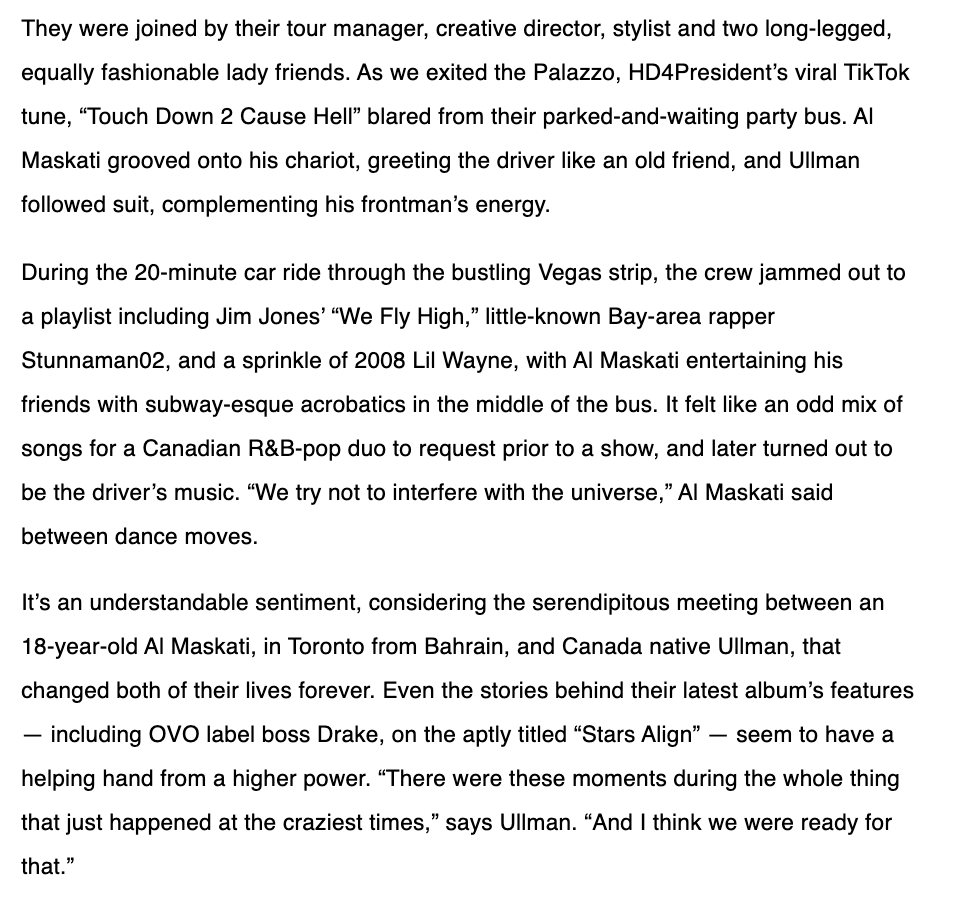 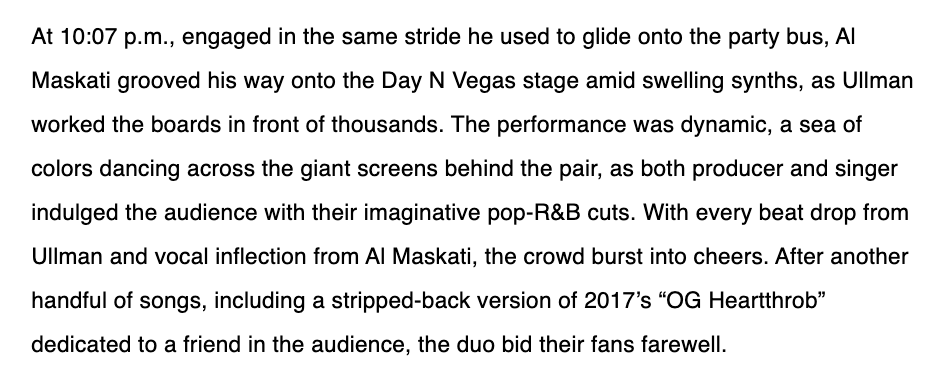 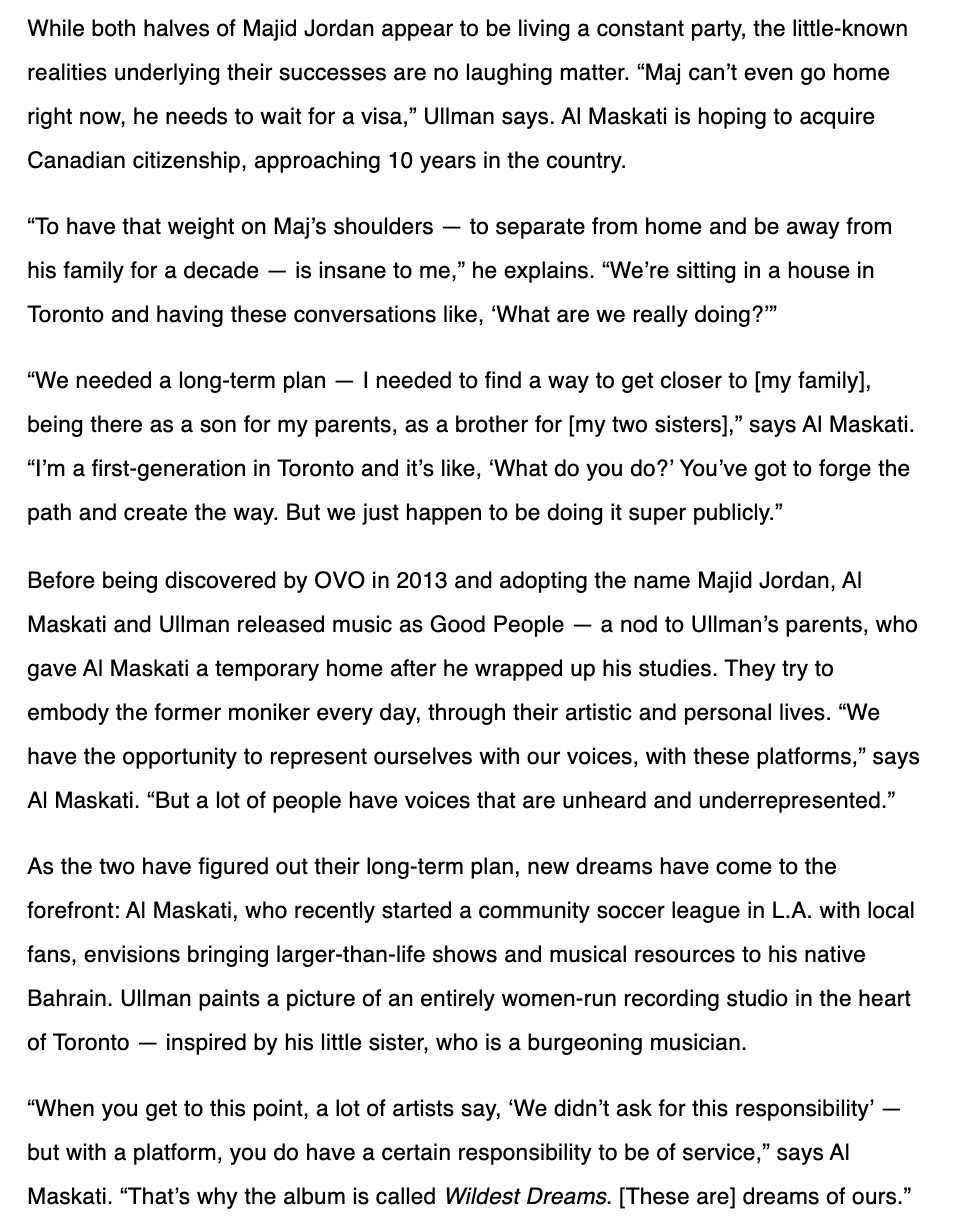 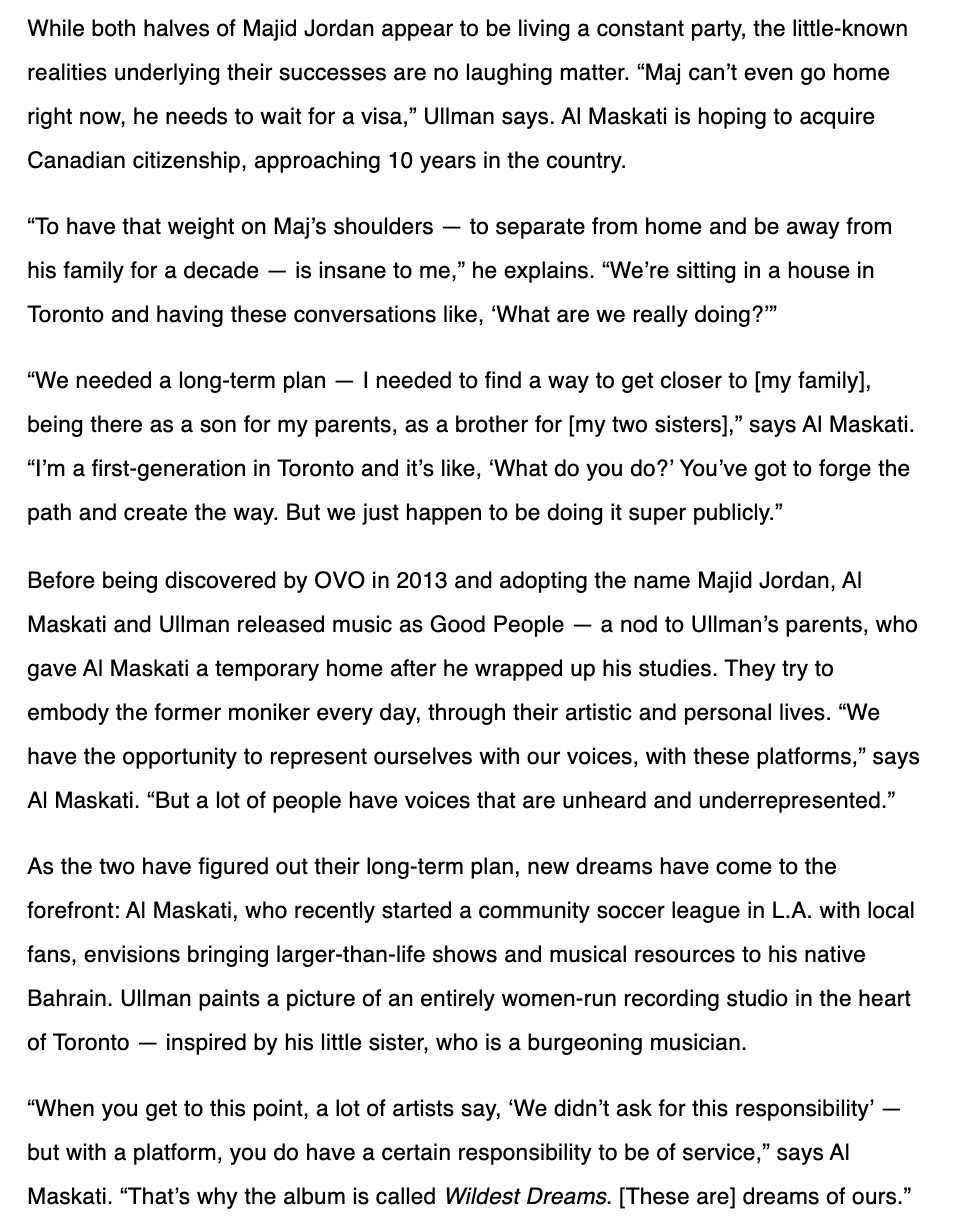 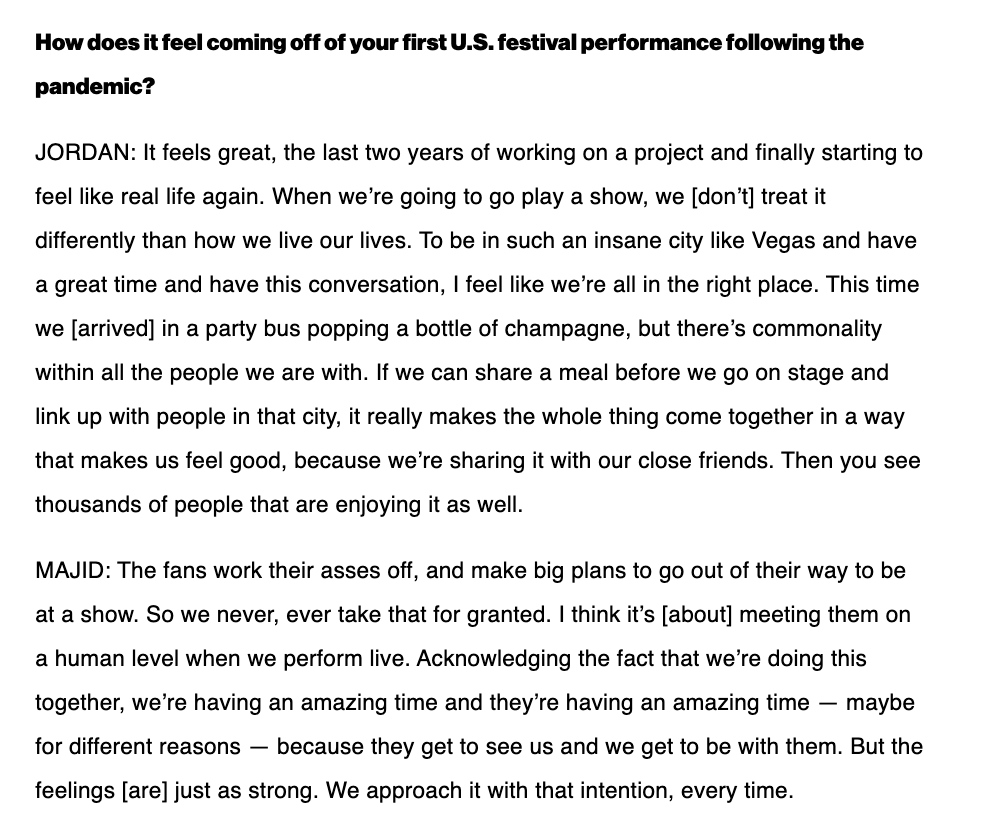 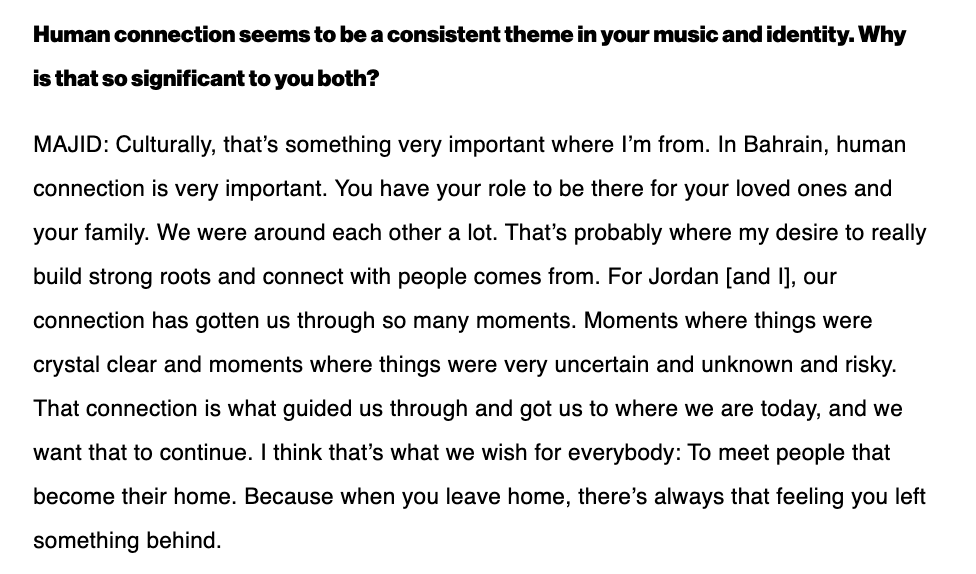 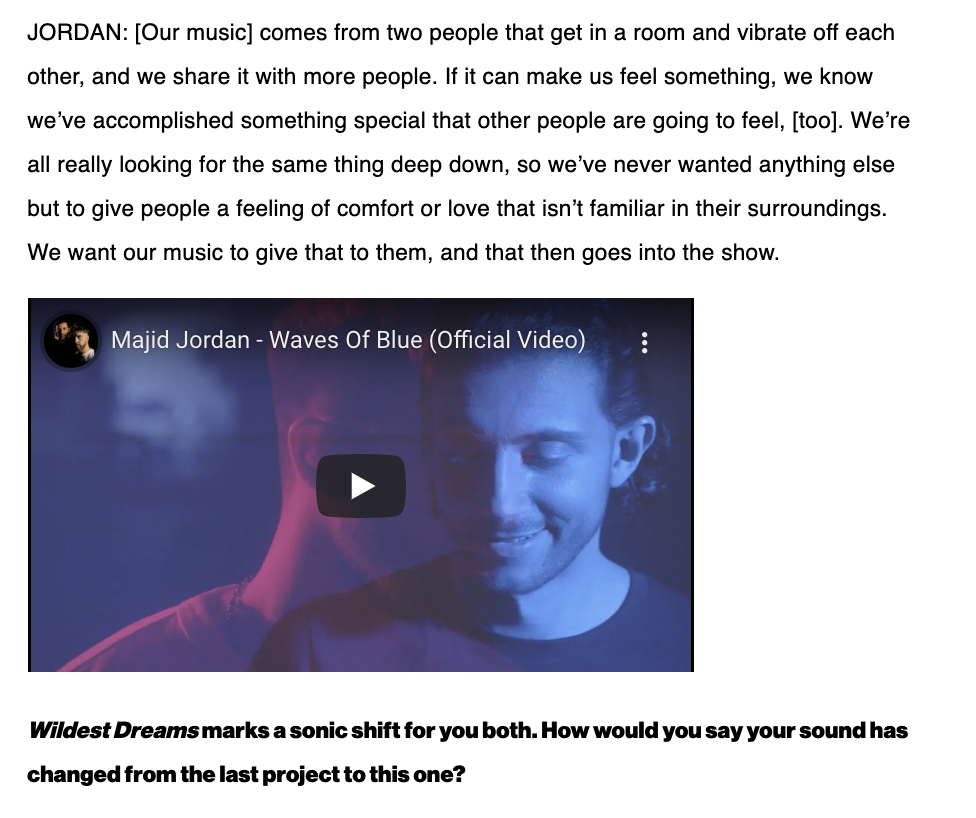 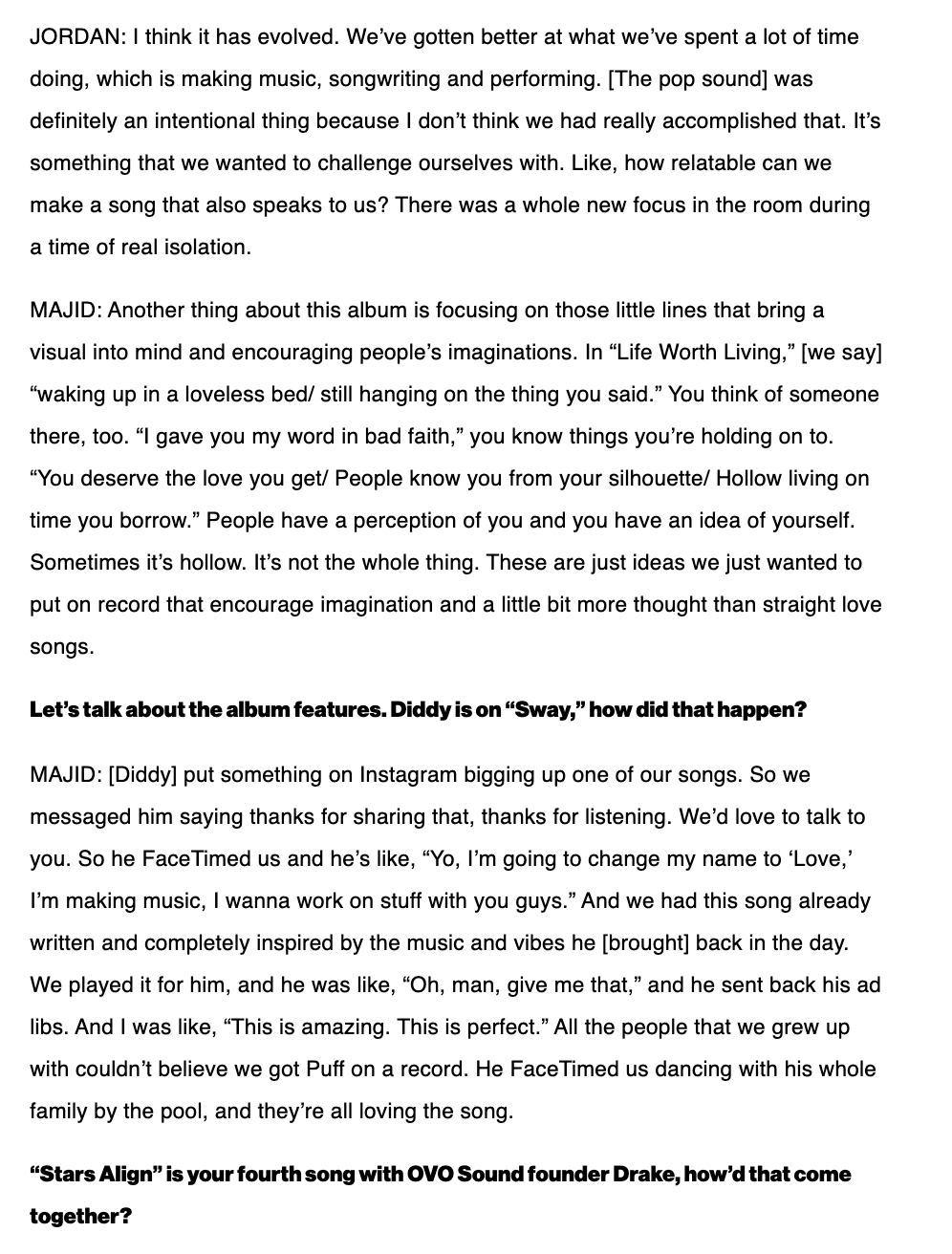 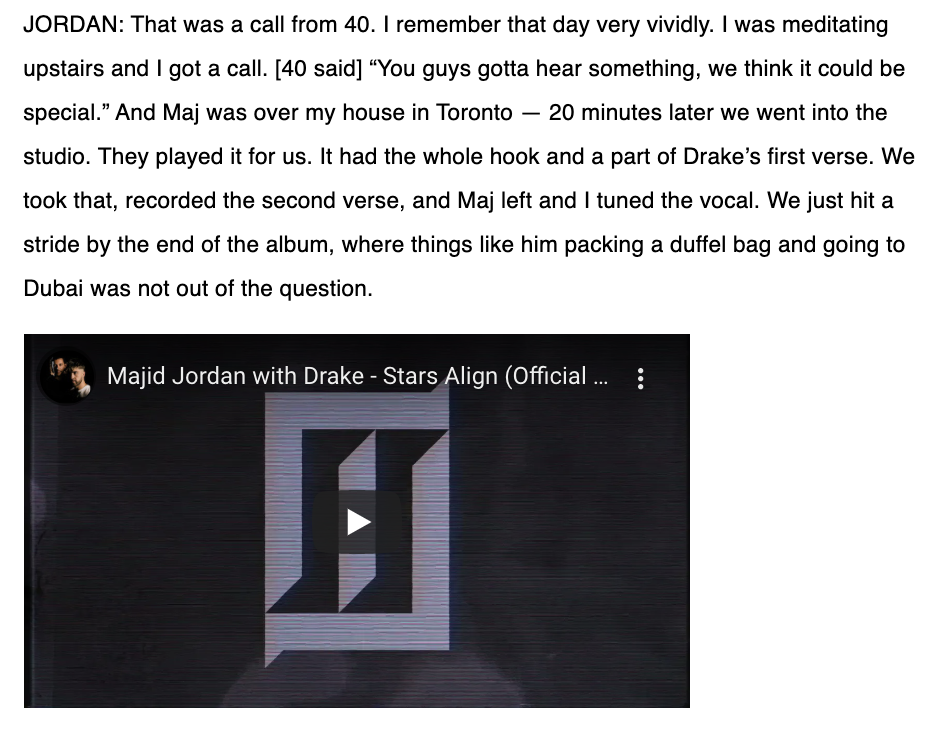 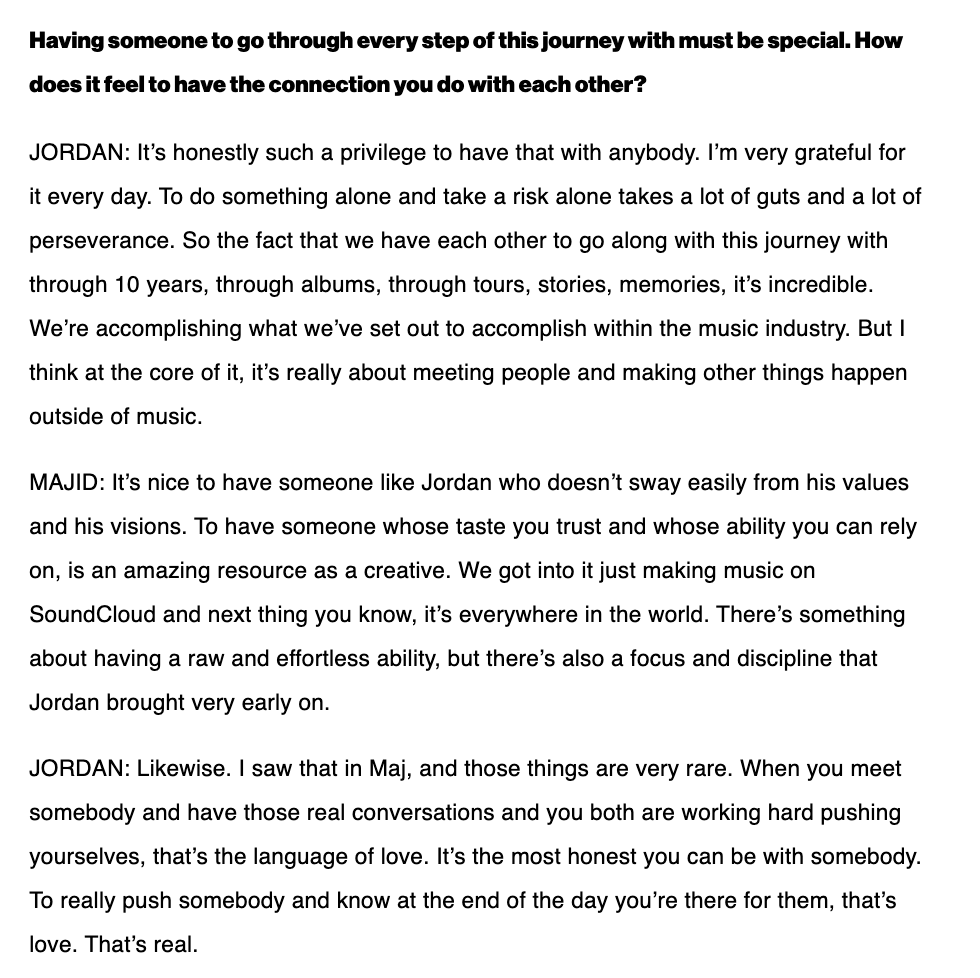 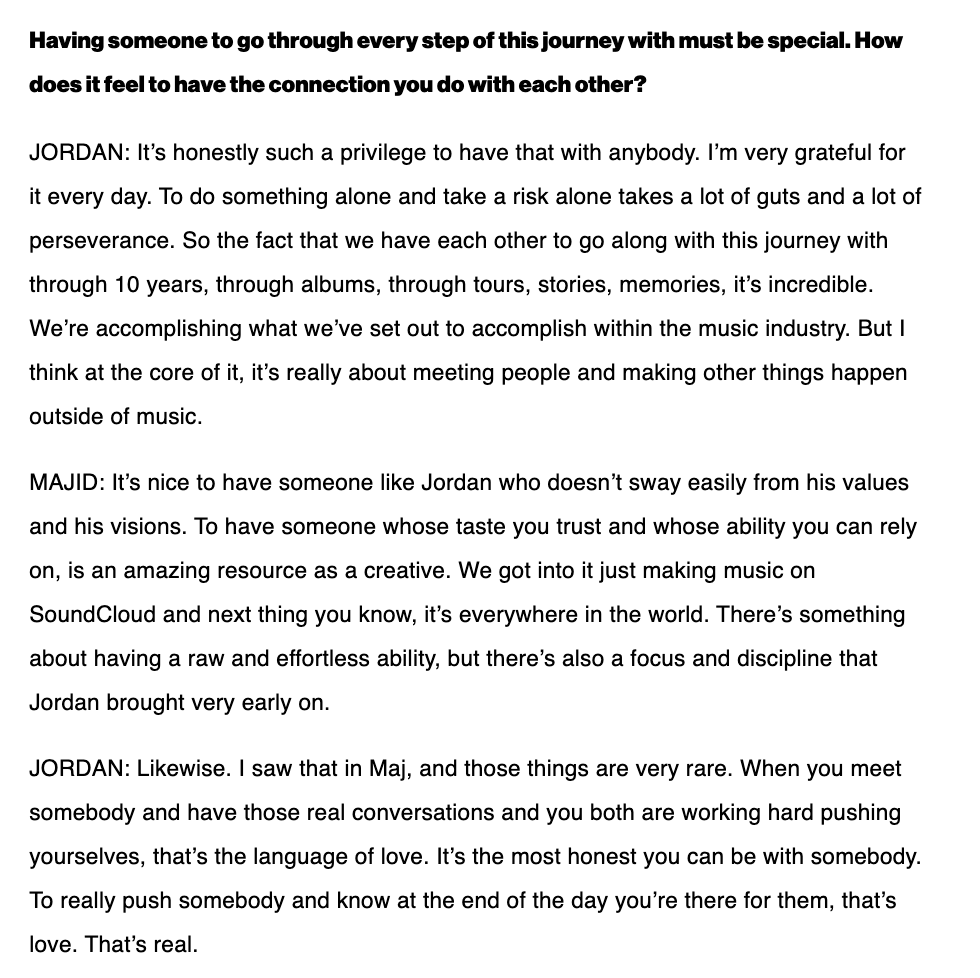 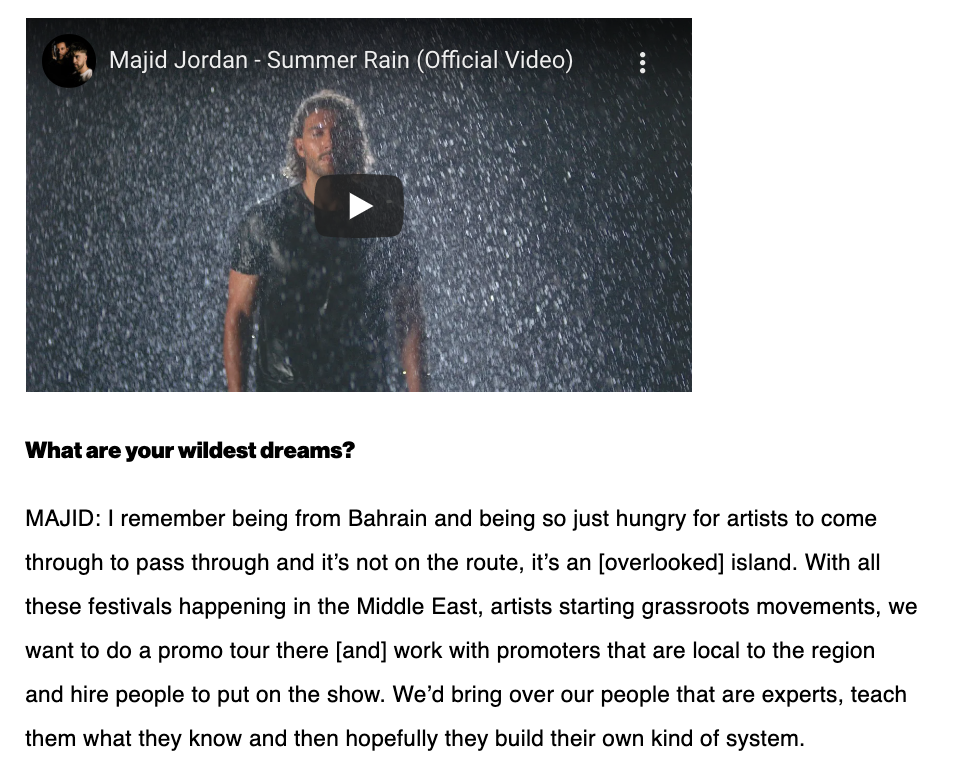 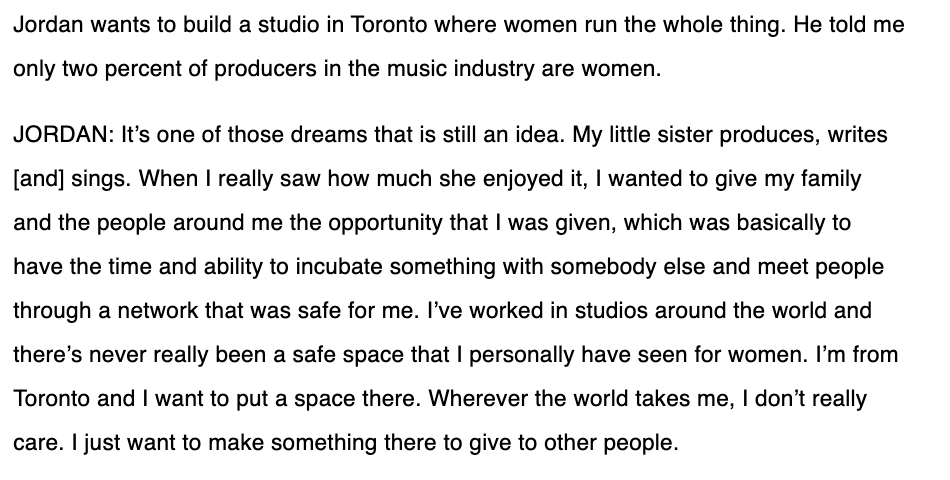 